01 сентября 2020                                                                                                          г. Санкт-ПетербургКоммерческое предложениеООО "Атлант", производитель ручных листогибочных станков «Атлант» предлагает:
ручные листогибочные станки «Атлант» Стандарт  1800-3100мм с отрезным устройством. 
Фотографии: http://www.russian-listogib.ru/model/ruchnoj-listogib-ls.html
Видео: http://www.russian-listogib.ru/video.htmlЕсли Вас заинтересовало данное предложение, присылайте реквизиты вашей организации на электр. почту:  best-listogib@yandex.ru  и мы выставим Вам счёт. По всем вопросам обращайтесь также по этому адресу эл. почты или по телефону:  8 800 100 38 31  или +7-960-226-47-36 (моб.).
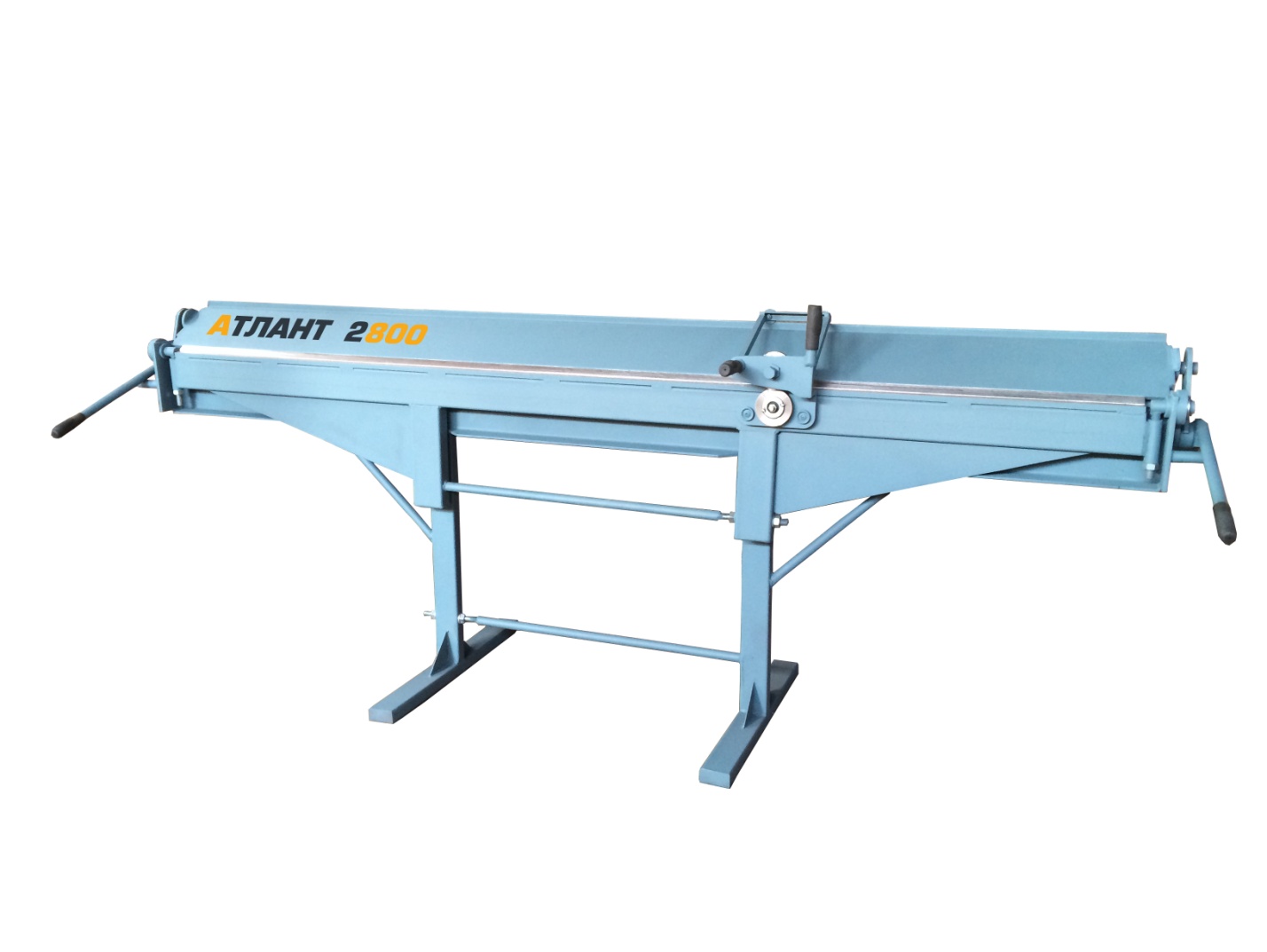 Ручные листогибочные станки «Атлант» 2000 - 3000 Коммерческое предложениеООО "Атлант", производитель ручных листогибочных станков «Атлант» предлагает:
усиленные ручные листогибочные станки «Атлант» Плюс  1800-3100мм с отрезным устройством. 
Фотографии: http://www.russian-listogib.ru/model/ruchnoj-listogib-ls-um.html
Видео: http://www.russian-listogib.ru/video.htmlУсиленные ручные листогибочные станки «Атлант» Плюс 2000 - 3000 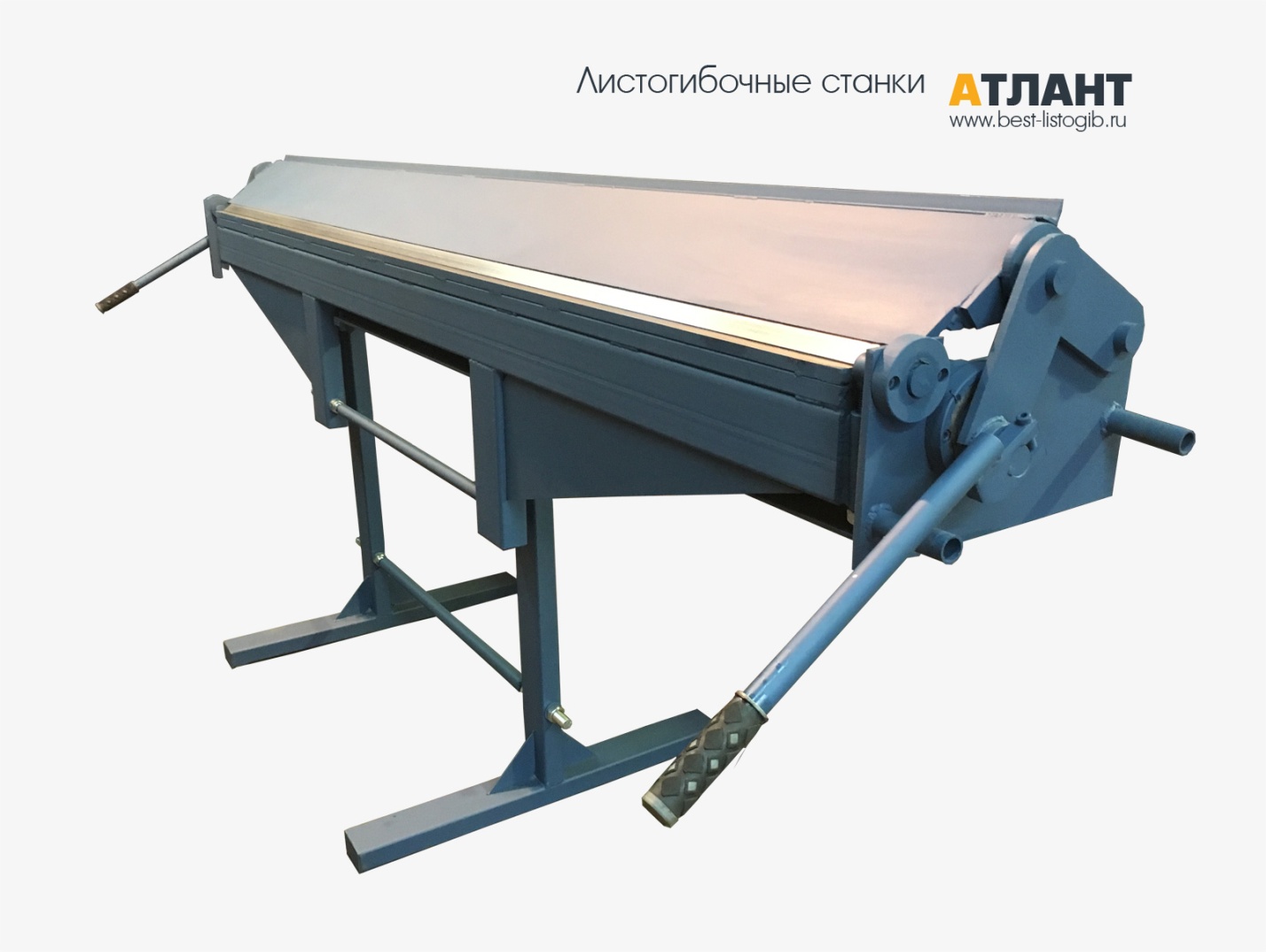 Коммерческое предложениеООО "Атлант", производитель ручных листогибочных станков «Атлант» предлагает:
сегментные ручные листогибочные станки «Атлант» Сегмент 1800-2800мм с отрезным устройством. 
* - толщина  листа (1,8*) и (2,0*) мм - при гибки листа, длиной не более 1500мм.Станки «Атлант» Сегмент оснащены сегментами (пластинами) из высокопрочной хвг стали, благодаря которым при работе с более толстой сталью от 1,2-2,0мм верхняя прижимная планка станка прослужит намного дольше! Модель «Атлант» Сегмент 2000 (2500мм) оснащена 5-ю сегментами из ХВГ стали. Размеры одного сегмента: 500 х 150 х 18 мм.Изготовим сегменты нужного Вам размера! Длина 1 сегмента может варьироваться от 50 до 500мм.Фотографии: http://www.russian-listogib.ru/model/ruchnoj-listogib-ls-u.html
Видео: http://www.russian-listogib.ru/video.htmlСегментные ручные листогибочные станки «Атлант» Сегмент 2000 - 2500 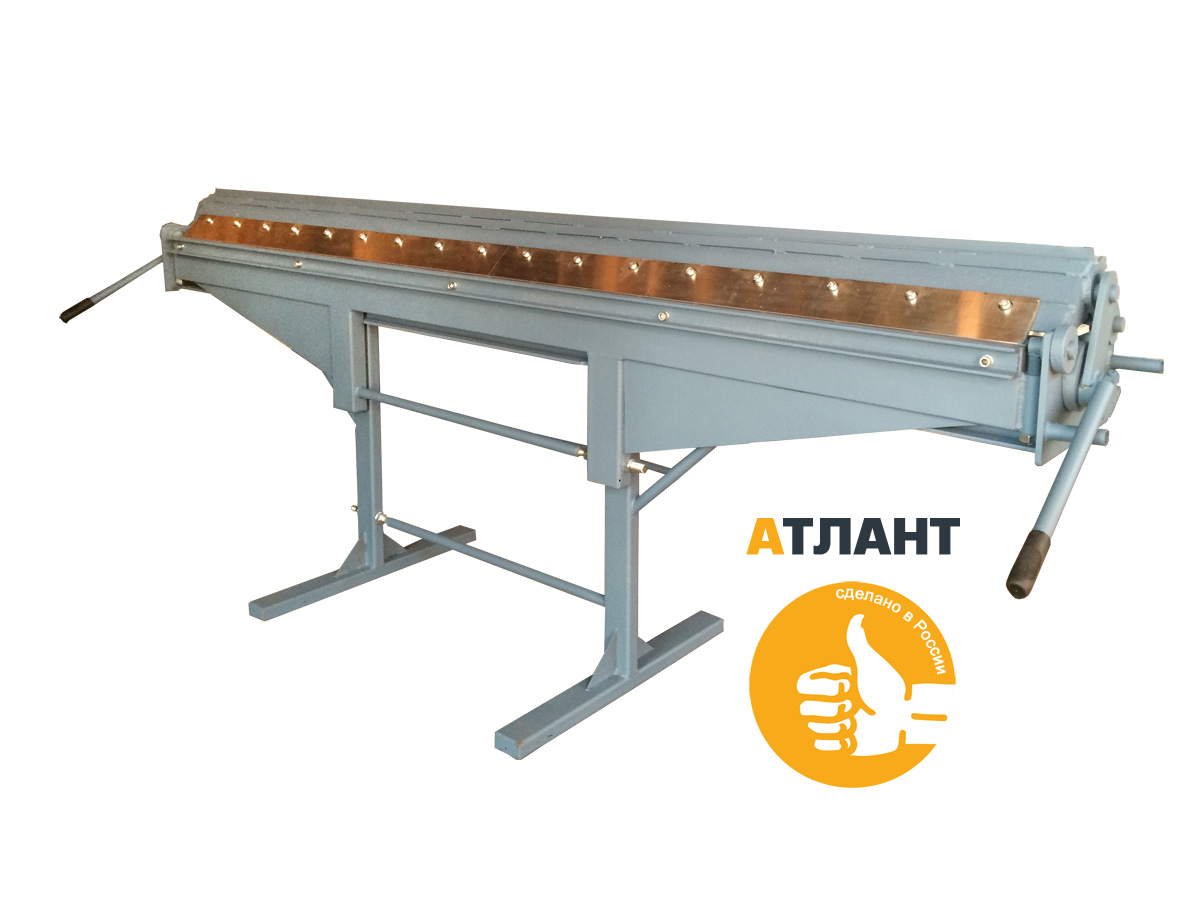 1) Стоимость оборудования (прайс-лист): 
2) Условия оплаты: изготовление/отправка станка начинается по предоплате 100% на р/с нашего предприятия. Для сегментных моделей серии "Сегмент" - 50% аванс, 50% по готовности.
3) Гарантия: 1 год.
4) Сроки изготовления: в наличии или 3-5 рабочих дней. Сегментные модели - только под заказ, 3-4 недели.
5) Станок производится по ТУ.
6) Упаковка: без упаковки, требуется заказ жесткой упаковки у транспортной компании при междугородней перевозке (деревянная обрешетка).
7) Доставка: бесплатная доставка до терминала любой ТК в г. СПб. Стоимость перевозки груза от терминала до терминала "Санкт-Петербург - Ваш город" рассчитывается индивидуально. 
8) Контакты технического специалиста для обсуждения технических деталей, характеристик станка, области применения: Юрий Сергеевич, тел. +7 911 924 45 90.Если Вас заинтересовало данное предложение, присылайте реквизиты вашей организации на электр. почту:  best-listogib@yandex.ru  и мы выставим Вам счёт. По всем вопросам обращайтесь также по этому адресу эл. почты или по телефону:  8 800 100 38 31  или +7-960-226-47-36 (моб.).01 сентября 2020Генеральный директор ООО "Атлант "_______________________/  Ехрышов Юрий Сергеевич  /

М.П.МодельАтлант 1500Атлант 2000Атлант 2500Атлант 3000Длина гиба, мм1800260028003100Длина реза отрезного устройства (роликовых ножниц), мм1500230025003100Толщина гиба, мм
- нержавеющая сталь !
- оцинкованная сталь !
- сталь, алюминий и медь
можно гнуть окрашенный металл
1,0
1,2
1,2
0,8
1,0
1,0 


0,8
1,0
1,0
0,8
1,0
1,0Толщина отрезаемого металла, мм
- оцинкованная сталь !
- нержавеющая сталь !
- сталь, алюминий, медь

1,0

1,0 

1,0

1,0Глубина подачи, ммбез ограничениябез ограничениябез ограничениябез ограниченияМинимальная ширина загибаемой полки, мм5 
+/-1,55 
+/-1,55 
+/-1,55
+/-1,5Угол гиба / дозагиб, °0-135/180
(можно вальцевать)0-135/180
(можно вальцевать)0-135/180
(можно вальцевать)0-135/180
(можно вальцевать)Отрезное устройство в комплектеестьестьестьестьРазмеры, Д х Ш х В, мм2000х750х11002700х750х11003000х750х11003300х750х1100 Масса, кг160190240290Цена, руб. с НДС розничная67 00078 00084 00089 000МодельАтлант Плюс 1500Атлант Плюс 2000Атлант Плюс 2500Атлант Плюс 3000Длина гиба, мм1800260028003100Длина реза отрезного устройства (роликовых ножниц), мм1500230025003100Толщина гиба, мм
- нержавеющая сталь !
- оцинкованная сталь !
- сталь, алюминий и медь
можно гнуть окрашенный металл
1,5
1,5
1,5
0,8
1,0
1,2 


0,8
1,0
1,2
0,8
1,0
1,2Толщина отрезаемого металла, мм
- оцинкованная сталь !
- нержавеющая сталь !
- сталь, алюминий, медь

1,0

1,0 

1,0

1,0Глубина подачи, ммбез ограничениябез ограничениябез ограничениябез ограниченияМинимальная ширина загибаемой полки, мм5 
+/-1,55 
+/-1,55 
+/-1,55
+/-1,5Угол гиба / дозагиб, °0-135/180
(можно вальцевать)0-135/180
(можно вальцевать)0-135/180
(можно вальцевать)0-135/180
(можно вальцевать)Отрезное устройство в комплектеестьестьестьестьРазмеры, Д х Ш х В, мм2000х750х11002700х750х11003000х750х11003300х750х1100 Масса, кг180210260310Цена, руб. с НДС розничная72 00083 00089 00094 000МодельАтлант Сегмент 1500Атлант Сегмент 2000Атлант Сегмент 2500Длина гиба, мм180026002800Длина реза отрезного устройства (роликовых ножниц), мм150023002500Толщина гиба, мм
- нержавеющая сталь !
- оцинкованная сталь !
- сталь, алюминий и медь
можно гнуть окрашенный металл
1,2
1,5
2,0
1,0 (1,2*)
1,2 (1,8*)
1,2 (2,0*)


1,0 (1,2*)
1,2 (1,8*)
1,2 (2,0*)Толщина отрезаемого металла, мм
- оцинкованная сталь !
- нержавеющая сталь !
- сталь, алюминий, медь

1,0

1,0 

1,0Глубина подачи, ммбез ограничениябез ограничениябез ограниченияМинимальная ширина загибаемой полки, мм5 
+/-1,55 
+/-1,55 
+/-1,5Угол гиба / дозагиб, °0-135/180
(можно вальцевать)0-135/180
(можно вальцевать)0-135/180
(можно вальцевать)Отрезное устройство в комплектеестьестьестьРазмеры, Д х Ш х В, мм2000х750х11002700х750х11003000х750х1100 Масса, кг220240290Цена, руб. с НДС розничная105 000135 000145 000№ п/пМодельРозничная ценаСроки поставкиСтандартные модели "Стандарт"Стандартные модели "Стандарт"Стандартные модели "Стандарт"Стандартные модели "Стандарт"1«Атлант» Стандарт 1500 (1800мм) с отрезным устройством67 000в наличии (или 3-5 раб. дней)2«Атлант» Стандарт 2000 (2600мм) с отрезным устройством78 000в наличии (или 3-5 раб. дней)3«Атлант» Стандарт 2500 (2800мм) с отрезным устройством84 000в наличии (или 3-5 раб. дней)4«Атлант» Стандарт 3000 (3100мм) с отрезным устройством89 000в наличии (или 3-5 раб. дней)Усиленные модели "Плюс"Усиленные модели "Плюс"Усиленные модели "Плюс"Усиленные модели "Плюс"5«Атлант» Плюс 1500 (1800мм) с отрезным устройством72 000в наличии (или 3-5 раб. дней)6«Атлант» Плюс 2000 (2600мм) с отрезным устройством83 000в наличии (или 3-5 раб. дней)7«Атлант» Плюс 2500 (2800мм) с отрезным устройством89 000в наличии (или 3-5 раб. дней)8«Атлант» Плюс 3000 (3100мм) с отрезным устройством94 000в наличии (или 3-5 раб. дней)Сегментные модели "Сегмент"Сегментные модели "Сегмент"Сегментные модели "Сегмент"Сегментные модели "Сегмент"8«Атлант» Сегмент 1500 (1800мм) с отрезным устройством105 0003-4 недели10«Атлант» Сегмент 2000 (2600мм) с отрезным устройством135 0003-4 недели11«Атлант» Сегмент 2500 (2800мм) с отрезным устройством145 0003-4 недели